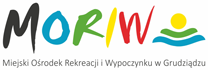 Miejski Ośrodek Rekreacji i Wypoczynku w Grudziądzu; ul. Za Basenem 2, 86-300 Grudziądztel. (56) 4624091, www.moriw.pl, email: moriw@moriw.grudziadz.pl							Grudziądz, dnia 15 marca  2018 r.							BIP MORiWMORiW: 23.230.2300.9.2018					Zapraszam Państwa do złożenia oferty na „Zakup hali o konstrukcji stalowo – aluminiowej wraz z montażem dla Miejskiego Ośrodka Rekreacji i Wypoczynku  w Grudziądzu”         W przypadku zainteresowania ofertę cenową proszę złożyć w siedzibie Miejskiego Ośrodka Rekreacji i Wypoczynku, bądź drogą mailową na adres: przetargi@moriw.grudziadz.pl do dnia 21 marca 2018 r. do godz. 10:00.							     Z poważaniem							           Dyrektor							/-/ Izabela Piwowarska